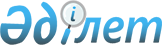 О признании утратившими силу некоторых решений Бейнеуского районного маслихатаРешение Бейнеуского районного маслихата Мангистауской области от 26 июня 2023 года № 4/45. Зарегистрировано Департаментом юстиции Мангистауской области 27 июня 2023 года № 4582-12
      В соответствии со статьей 27 Закона Республики Казахстан "О правовых актах", Бейнеуский районный маслихат РЕШИЛ:
      1. Признать утратившими силу некоторые решения Бейнеуского районного маслихата согласно приложению к настоящему решению.
      2. Настоящее решение вводится в действие по истечении десяти календарных дней после дня его первого официального опубликования. Перечень утративших силу некоторых решений  Бейнеуского районного маслихата
      1. Решение Бейнеуского районного маслихата от 16 марта 2018 года №21/172 "Об утверждении методики оценки деятельности административных государственных служащих корпуса "Б" государственного учреждения "Аппарат Бейнеуского районного маслихата" (зарегистрировано в Реестре государственной регистрации нормативных правовых актов под №3556).
      2. Решение Бейнеуского районного маслихата от 14 февраля 2022 года №16/154 "О внесении изменений в решение Бейнеуского районного маслихата от 16 марта 2018 года №21/172 "Об утверждении методики оценки деятельности административных государственных служащих корпуса "Б" государственного учреждения "Аппарат Бейнеуского районного маслихата".
      3. Решение Бейнеуского районного маслихата от 16 мая 2023 года №3/25 "О внесении изменений в решение Бейнеуского районного маслихата от 16 марта 2018 года №21/172 "Об утверждении методики оценки деятельности административных государственных служащих корпуса "Б" государственного учреждения "Аппарат Бейнеуского районного маслихата".
					© 2012. РГП на ПХВ «Институт законодательства и правовой информации Республики Казахстан» Министерства юстиции Республики Казахстан
				
      Председатель Бейнеуского  районного маслихата 

А. Бораш
Приложение к решениюБейнеуского районного маслихатаот 26 июня 2023 года № 4/45